Dosage par titrage directRappels sur la transformation chimiqueRéactifs et produitsAu cours d’une transformation chimique: - des espèce chimiques disparaissent : ce sont les réactifs : leur quantité de matière diminue ; - d’autres espèces chimiques apparaissent : ce sont les produits : leur quantité de matière augmente.Remarque :Certaines espèces chimiques présentes ne participent pas à la transformation chimique. On les appelle les espèces spectatrices.Nombre stœchiométriques de l’équation qui modélise la transformation chimiqueL’équation chimique qui modélise la transformation chimique doit être ajustée avec des nombres stœchiométriques qui donnent les proportions dans lesquelles les réactifs disparaissent et les produits apparaissent.exemple :                Les nombres stœchiométriques valent 2 pour  et  et 1 pour  et .Réactif limitant et proportions stœchiométriquesLa transformation cesse lorsqu’au moins un des réactifs a été totalement consommé, c’est le réactif limitant.Pour déterminer le réactif limitant, il faut calculer le rapport de la quantité de matière initiale sur le nombre stœchiométrique pour chacun des réactifs. Celui qui a la plus petite valeur est le réactif limitant.Exemple d’une équation du type: Si 	alors	A est le réactif limitant 	B est appelé réactif en excèsLorsque tous les réactifs sont limitants, on dit que les réactifs ont été introduits dans les proportions stœchiométriques.Titrage d’une espèce chimiqueTitrage et transformation chimiqueLe titrage d'une solution permet de déterminer la quantité de matière d’une espèce chimique grâce à une transformation chimique totale et rapide.On fait réagir l’espèce chimique dont on souhaite déterminer la quantité de matière inconnue (espèce titrée) avec une autre espèce chimique dont la concentration est connue (espèce titrante).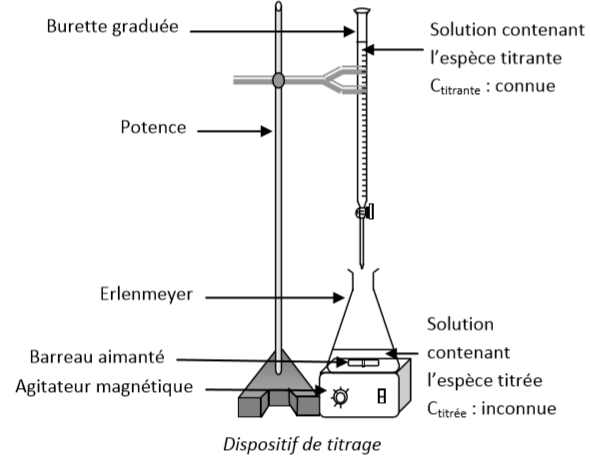 Equivalence du titrageA l’équivalence du titrage, l’espèce chimique à titrer et l’espèce chimique titrante ont été introduites dans les proportions stœchiométriques.A l’équivalence du titrage, ces deux espèces chimiques sont complètement consommées.Incertitudes liées au titrageUn titrage doit être réalisé avec la plus grande rigueur possible. Plusieurs sources d’erreurs peuvent impliquer plusieurs types d’incertitudes :Incertitudes liées à la manipulation : mauvais ajustement des niveaux de liquide pour la burette graduée et la pipette jaugée, mauvaise lecture du volume équivalent sur la burette graduée.Incertitudes liées au type de titrage utilisé : mauvaises perceptions du changement de couleur à l’équivalence, imprécision sur la valeur de la concentration de la solution titrante utilisée.Incertitudes liées à la verrerie utilisée : tolérances différentes suivant le type de verrerie utiliséeExemples :  est inscrite sur la pipette utilisée,  est indiquée sur la burette graduéeTitrage directDéfinitionUn titrage direct ne nécessite qu’une seule transformation chimique pour déterminer la concentration de l’espèce chimique dosée.Considérons la réaction chimique support de titrage suivante :	Relations à l’équivalenceA l’équivalence, lorsque les réactifs ont été introduits dans les proportions stœchiométriques, on obtient la relation suivante :avec  la quantité de matière de réactif dans le prélèvement titré et  la quantité de matière de réactif titrant versée à l’équivalence Lorsque les espèces chimiques sont dissoutes en solution, cette relation devient :avec  et  les concentrations molaires des réactifs titré et titrant, le volume de réactif titré initialement prélevé et  le  volume de réactif titrant versé à l’équivalence.Détermination de la concentration de la solution titréeLa connaissance de,  et  permet alors de calculer la concentration inconnue  ou la quantité de matière de réactif titré  initialement présente dans l’erlenmeyer.Cas particulier du titrage acidobasiqueLors d’un titrage acido-basique, la réaction support du titrage est une transformation chimique au cours de laquelle l’acide d’un couple cède un proton à la base d’un autre couple.Lors de l’ajout de l’espèce chimique titrante, la transformation chimique support du titrage a lieu : l’acidité du milieu varie. Titrage pH-métriqueOn peut suivre l’évolution de la valeur du pH en fonction du volume d’espèce titrante ajoutée : à l’équivalence, une forte variation de pH est constatée. On peut relever la valeur du point équivalent (, ).Titrage colorimétriqueOn peut également ajouter à l’espèce titrée quelques gouttes d’un indicateur coloré* (convenablement choisi) : l’équivalence est repérée grâce à un changement de couleur.* un indicateur coloré est un couple acide/base dont les deux espèces n’ont pas la même couleur. Si la zone de virage (située autour du pKA du couple de l’indicateur coloré) contient la valeur du pH à l’équivalence :  , il peut être utilisé comme indicateur.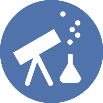 1ère STL – Chimie et Développement DurableCours